देवचुली नगरपालिका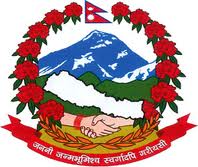 नगर कार्यपालिकाको कार्यालयगण्डकी प्रदेश, नवलपरासी (ब.सु.पू.)नागरिक वडापत्र – आ.व. २०७५/०७६सेवाग्राहीले ध्यान दिनुपर्ने कुराहरु :निवेदन दिंदा आवश्यक सबै व्यहोरा खुलेको हुनुपर्छ ।प्रमाणका लागि पेश गर्ने कागजातको सक्कलै चाहिनेमा बाहेक फोटोकपी पेश गर्न सकिने छ । कार्यालयले आवश्यक ठानेमा रुजुको लागि सक्कल समेत उपलब्ध गराउनु पर्नेछ ।वडा/नगरपालिकाबाट कुनै पनि सेवा सुविधा प्राप्त गर्न सेवाग्रहीले वडा/नगरपालिकामा बुझाउन बाँकी कर दस्तुर बुझाएको प्रमाणको फोटोकपी समेत संलग्न गर्नु पर्नेछ ।कार्यालयमा उजुरी दर्ता भई तारेखमा राखेको वा वडा/नगरपालिकाबाट निर्णय हुनुपर्ने गरी तोक आदेश भएका निवेदन उजुरी दर्ता भएको मितिले १५ दिनभित्र कारवाही नभए वा सरोकारवाला कारवाहीका लागि सम्पर्कमा नआएमा त्यस्तो निवेदन स्वत: निष्कृय भई जानेछ ।यस वडा/नगरपालिकासंग सम्बन्धीत कुनै विषयमा जानकारी लिन आवश?यक भएमा वडा/नगरपालिकाको कार्यालयमा आई सम्पर्क गर्न सकिनेछ । ‍क्र.सं.सेवा/सुबिधाको प्रकारसेवसग्रहीले पुर्‍याउनु पर्ने प्रक्रिया र प्रमाणलाग्ने शुल्क/दस्तुरलाग्ने समयसेवा प्रदान गर्ने अधिकारी र कार्यालय/शाखासुरु सम्पर्क कोठा नं.१.नागरिकता प्रमाण पत्रको सिफारिसदुवै कान देखिने हालसालै खिचिएको पासपोर्ट साइजको फोटो सहित कालो मसीले विवरण भरेको अनुसूची फाराम ।१००.००सोही दिनवडा सचिव/वडा अध्यक्षवडा कार्यालय१.नागरिकता प्रमाण पत्रको सिफारिससम्बन्धीत वडाको वडा अध्यक्षको सिफारिस ।१००.००सोही दिनवडा सचिव/वडा अध्यक्षवडा कार्यालय१.नागरिकता प्रमाण पत्रको सिफारिसजन्म मिति खुलेको कागजको प्रतिलिपीहरु (जन्मदर्ता प्रमाण पत्र, शैक्षिक संस्थाले जारी गरेको प्रमाण पत्र) ।१००.००सोही दिनवडा सचिव/वडा अध्यक्षवडा कार्यालय१.नागरिकता प्रमाण पत्रको सिफारिसबसाई सरी आएकोमा बसाईसराई प्रमाण पत्रको प्रतिलिपी ।१००.००सोही दिनवडा सचिव/वडा अध्यक्षवडा कार्यालय१.नागरिकता प्रमाण पत्रको सिफारिसविवाहित महिलाको हकमा विवाह दर्ता प्रमाण पत्र प्रतिलिपी, पतिको नागरिकताको प्रतिलिपी र माईति तर्फको पिता वा भए सम्मको नजिकको नातेदारको नागरिकता प्रमाण पत्रको प्रतिलिपी ।१००.००सोही दिनवडा सचिव/वडा अध्यक्षवडा कार्यालय१.नागरिकता प्रमाण पत्रको सिफारिसआमाको नामबाट लिने भए आमाको नागरिकता प्रमाण पत्रको प्रतिलिपी१००.००सोही दिनवडा सचिव/वडा अध्यक्षवडा कार्यालय२.नागरिकता प्रतिलिपीको सिफारिसअनुसूची फाराम (दुवै कान देखिने हालसालै खिचिएको श्यामस्वेत पासपोर्ट साइजको फोटो सहित कालो मसीले भरेको विवरण) ।१००.००सोही दिनवडा सचिव/वडा अध्यक्षवडा कार्यालयपहिले लिएको नागरिकताको फोटोकपि वा नागरिकता प्रमाण पत्र नं. खुल्ने प्रमाण ।सम्बन्धीत वडाको वडा अध्यक्षको सिफारिस ।३.अंगीकृत नागरिकता प्रमाण पत्रको सिफारिस (नेपाली पुरुषसँग विवाह भएकी विदेशी माहिलाको लागि)अनुसूची ७ को फाराम भर्ने ।१५०.००सोही दिनवडा सचिव/वडा अध्यक्षवडा कार्यालय३.अंगीकृत नागरिकता प्रमाण पत्रको सिफारिस (नेपाली पुरुषसँग विवाह भएकी विदेशी माहिलाको लागि)नेपाली नागरिकसँग भएको वैवाहिक सम्बन्ध खुल्ने कागजपत्र ।१५०.००सोही दिनवडा सचिव/वडा अध्यक्षवडा कार्यालय३.अंगीकृत नागरिकता प्रमाण पत्रको सिफारिस (नेपाली पुरुषसँग विवाह भएकी विदेशी माहिलाको लागि)विदेशी नागरिकता त्याग्ने कारवाही चलाएको निस्सा ।१५०.००सोही दिनवडा सचिव/वडा अध्यक्षवडा कार्यालय४.अंगीकृत नागरिकता प्रमाण पत्रको सिफारिस (विदेशी नागरिकसँग विवाह गरेकी नेपाली महिलाबाट जन्मिएका सन्तानको लागि)अनुसूची ७ को फाराम भर्ने ।१५०.००सोही दिनवडा सचिव/वडा अध्यक्षवडा कार्यालय४.अंगीकृत नागरिकता प्रमाण पत्रको सिफारिस (विदेशी नागरिकसँग विवाह गरेकी नेपाली महिलाबाट जन्मिएका सन्तानको लागि)आमाको नेपाली नागरिकता प्रमाण पत्रको प्रतिलिपी ।१५०.००सोही दिनवडा सचिव/वडा अध्यक्षवडा कार्यालय४.अंगीकृत नागरिकता प्रमाण पत्रको सिफारिस (विदेशी नागरिकसँग विवाह गरेकी नेपाली महिलाबाट जन्मिएका सन्तानको लागि)नेपालमा जन्म भई स्थायी वसोबास गरेको खुल्ने प्रमाण ।१५०.००सोही दिनवडा सचिव/वडा अध्यक्षवडा कार्यालय४.अंगीकृत नागरिकता प्रमाण पत्रको सिफारिस (विदेशी नागरिकसँग विवाह गरेकी नेपाली महिलाबाट जन्मिएका सन्तानको लागि)जन्म दर्ता प्रमाण पत्र वा नेपालको अस्पतालमा जन्मेको प्रमाण पत्र ।१५०.००सोही दिनवडा सचिव/वडा अध्यक्षवडा कार्यालय४.अंगीकृत नागरिकता प्रमाण पत्रको सिफारिस (विदेशी नागरिकसँग विवाह गरेकी नेपाली महिलाबाट जन्मिएका सन्तानको लागि)सम्बन्धीत वडामा बसोबास गरेको प्रमाण (घर धनीले प्रमाणित गरेको कागज ) ।१५०.००सोही दिनवडा सचिव/वडा अध्यक्षवडा कार्यालय४.अंगीकृत नागरिकता प्रमाण पत्रको सिफारिस (विदेशी नागरिकसँग विवाह गरेकी नेपाली महिलाबाट जन्मिएका सन्तानको लागि)बाबुको नागरिकताको आधारमा निजले विदेशी मुलुकको नागरिकता नलिएको निस्सा ।१५०.००सोही दिनवडा सचिव/वडा अध्यक्षवडा कार्यालय५.नाता प्रमाणित सिफारिसनाता कायम गर्ने सवैको नागरिकताको प्रमाण पत्रको प्रतिलिपी (उमेर नपुगेको हकमा जन्म दर्ता प्रमाण पत्रको प्रतिलिपी)५००.००सोही दिनवडा सचिव/वडा अध्यक्षवडा कार्यालय५.नाता प्रमाणित सिफारिसहालसालै खिचेको पासपोर्ट साइजको फोटो (२ प्रति)५००.००सोही दिनवडा सचिव/वडा अध्यक्षवडा कार्यालय५.नाता प्रमाणित सिफारिसमृत्यु भइसकेको  व्यक्तिसँग नाता प्रमाणित गर्नु परेकोमा मृतकको मृत्युदर्ता प्रमाण पत्र ।५००.००सोही दिनवडा सचिव/वडा अध्यक्षवडा कार्यालय५.नाता प्रमाणित सिफारिसआवश्यकता अनुसार सर्जमिन मुचुल्का ।५००.००सोही दिनवडा सचिव/वडा अध्यक्षवडा कार्यालय७.घर जग्गा नामसारी सिफारिसनिवेदन५००.००सोही दिनवडा सचिव/वडा अध्यक्षवडा कार्यालय७.घर जग्गा नामसारी सिफारिसनवेदक तथा हकदारहरुको नागरिकताको प्रमाण पत्रको प्रतिलिपी (नावालकको हकमा जन्म दर्ता प्रमाण पत्र)५००.००सोही दिनवडा सचिव/वडा अध्यक्षवडा कार्यालय७.घर जग्गा नामसारी सिफारिसमृतकको नागरिकताको प्रमाण पत्रको प्रतिलिपी ।५००.००सोही दिनवडा सचिव/वडा अध्यक्षवडा कार्यालय७.घर जग्गा नामसारी सिफारिसनाता प्रमाणित सिफारिस ।५००.००सोही दिनवडा सचिव/वडा अध्यक्षवडा कार्यालय७.घर जग्गा नामसारी सिफारिसहकवालाको मन्जुरीनामा (कार्यालयमा आई सनाखत गर्नुपर्ने)५००.००सोही दिनवडा सचिव/वडा अध्यक्षवडा कार्यालय७.घर जग्गा नामसारी सिफारिसजग्गा धनी दर्ता प्रमाण पूर्जाको प्रतिलिपी ।५००.००सोही दिनवडा सचिव/वडा अध्यक्षवडा कार्यालय७.घर जग्गा नामसारी सिफारिसनगरपालिकालाई तिर्नुपर्ने कर तिरेको रसिदको प्रतिलिपी ।५००.००सोही दिनवडा सचिव/वडा अध्यक्षवडा कार्यालय८.जग्गा नामसारीबकस सकार सिफारिस ।५००.००सोही दिनवडा सचिव/वडा अध्यक्षवडा कार्यालय८.जग्गा नामसारीअंशवण्डा सिफारिस ।५००.००सोही दिनवडा सचिव/वडा अध्यक्षवडा कार्यालय८.जग्गा नामसारीअपुताली सिफारिस, नागरिकताको प्रमाण पत्र (नावालकको हकमा जन्म दर्ता प्रमाण पत्र )५००.००सोही दिनवडा सचिव/वडा अध्यक्षवडा कार्यालय८.जग्गा नामसारीअन्य आवश्यक लिखतका कागजात ।५००.००सोही दिनवडा सचिव/वडा अध्यक्षवडा कार्यालय८.जग्गा नामसारीआवश्यकता अनुसार सर्जमिन मुचुल्का ।५००.००सोही दिनवडा सचिव/वडा अध्यक्षवडा कार्यालय८.जग्गा नामसारीनगरपालिकालाई तिर्नुपर्ने कर तिरेको रसिदको प्रतिलिपी ।५००.००सोही दिनवडा सचिव/वडा अध्यक्षवडा कार्यालय९.जग्गा धनी प्रमाण पत्र (लालपूर्जा) प्रतिलिपी लिने सिफारिसनिवेदन ।३००.००सोही दिनवडा सचिव/वडा अध्यक्षवडा कार्यालय९.जग्गा धनी प्रमाण पत्र (लालपूर्जा) प्रतिलिपी लिने सिफारिससम्बन्धीत व्यक्तिको नागरिकताको प्रतिलिपी ।३००.००सोही दिनवडा सचिव/वडा अध्यक्षवडा कार्यालय९.जग्गा धनी प्रमाण पत्र (लालपूर्जा) प्रतिलिपी लिने सिफारिसजग्गा धनी दर्ता प्रमाण पूर्जाको श्रेस्ताको प्रतिलिपी ।३००.००सोही दिनवडा सचिव/वडा अध्यक्षवडा कार्यालय१०.चार किल्ला प्रमाणित सिफारिसनिवेदन (कार्यालयबाट प्राप्त गर्न सकिने) ।६००.००सोही दिनवडा सचिव/वडा अध्यक्षवडा कार्यालय१०.चार किल्ला प्रमाणित सिफारिसजग्गा धनी दर्ता प्रमाण पूर्जाको प्रतिलिपी ।६००.००सोही दिनवडा सचिव/वडा अध्यक्षवडा कार्यालय१०.चार किल्ला प्रमाणित सिफारिसनिवेदकको नागरिकताको प्रमाण पत्रको प्रतिलिपी ।६००.००सोही दिनवडा सचिव/वडा अध्यक्षवडा कार्यालय१०.चार किल्ला प्रमाणित सिफारिसकित्ता खुलेको नापीबाट प्रमाणित नक्साको प्रतिलिपी ।६००.००सोही दिनवडा सचिव/वडा अध्यक्षवडा कार्यालय११. घर/बाटो प्रमाणित सिफारिसनिवेदन (कार्यालयबाट प्राप्त गर्न सकिने) ।१०००.००सोही दिनवडा सचिव/वडा अध्यक्षवडा कार्यालय११. घर/बाटो प्रमाणित सिफारिसनिवेदकको नागरिकताको प्रमाण पत्रको प्रतिलिपी ।१०००.००सोही दिनवडा सचिव/वडा अध्यक्षवडा कार्यालय११. घर/बाटो प्रमाणित सिफारिसजग्गा धनी दर्ता प्रमाण पूर्जाको प्रतिलिपी ।१०००.००सोही दिनवडा सचिव/वडा अध्यक्षवडा कार्यालय११. घर/बाटो प्रमाणित सिफारिसनापी नक्सा ।१०००.००सोही दिनवडा सचिव/वडा अध्यक्षवडा कार्यालय१२.खानेपानी धारा जडान सम्बन्धी सिफारिसनिवेदन ।१५०.००सोही दिनवडा सचिव/वडा अध्यक्षवडा कार्यालय१२.खानेपानी धारा जडान सम्बन्धी सिफारिसनिवेदकको नागरिकताको प्रमाण पत्रको प्रतिलिपी ।१५०.००सोही दिनवडा सचिव/वडा अध्यक्षवडा कार्यालय१२.खानेपानी धारा जडान सम्बन्धी सिफारिसजग्गा धनी दर्ता प्रमाण पूर्जाको प्रतिलिपी ।१५०.००सोही दिनवडा सचिव/वडा अध्यक्षवडा कार्यालय१२.खानेपानी धारा जडान सम्बन्धी सिफारिसघरनक्सा पास प्रमाण पत्रको प्रतिलिपी ।१५०.००सोही दिनवडा सचिव/वडा अध्यक्षवडा कार्यालय१३.विद्युत जडान सम्बन्धी सिफारिसनिवेदन ।(घरायसी रु १५०.००) उद्योग (साना रु. १०००.००, मझौला रु. २०००.०० ठूला रु.६०००.००)सोही दिनवडा सचिव/वडा अध्यक्षवडा कार्यालय१३.विद्युत जडान सम्बन्धी सिफारिसनिवेदकको नागरिकताको प्रमाण पत्रको प्रतिलिपी ।(घरायसी रु १५०.००) उद्योग (साना रु. १०००.००, मझौला रु. २०००.०० ठूला रु.६०००.००)सोही दिनवडा सचिव/वडा अध्यक्षवडा कार्यालय१३.विद्युत जडान सम्बन्धी सिफारिसजग्गा धनी दर्ता प्रमाण पूर्जाको प्रतिलिपी ।(घरायसी रु १५०.००) उद्योग (साना रु. १०००.००, मझौला रु. २०००.०० ठूला रु.६०००.००)सोही दिनवडा सचिव/वडा अध्यक्षवडा कार्यालय१३.विद्युत जडान सम्बन्धी सिफारिसघरनक्सा पास प्रमाण पत्रको प्रतिलिपी ।(घरायसी रु १५०.००) उद्योग (साना रु. १०००.००, मझौला रु. २०००.०० ठूला रु.६०००.००)सोही दिनवडा सचिव/वडा अध्यक्षवडा कार्यालय१४.जग्गा धनी पूर्जा (लालपूर्जा) मा घर जनाउने सिफारिसनिवेदन । ३७०.००सोही दिनवडा सचिव/वडा अध्यक्षवडा कार्यालय१४.जग्गा धनी पूर्जा (लालपूर्जा) मा घर जनाउने सिफारिसनिवेदकको नागरिकताको प्रमाण पत्रको प्रतिलिपी । ३७०.००सोही दिनवडा सचिव/वडा अध्यक्षवडा कार्यालय१४.जग्गा धनी पूर्जा (लालपूर्जा) मा घर जनाउने सिफारिसजग्गा धनी दर्ता प्रमाण पूर्जाको प्रतिलिपी । ३७०.००सोही दिनवडा सचिव/वडा अध्यक्षवडा कार्यालय१४.जग्गा धनी पूर्जा (लालपूर्जा) मा घर जनाउने सिफारिसघरनक्सा पास प्रमाण पत्रको प्रतिलिपी । ३७०.००सोही दिनवडा सचिव/वडा अध्यक्षवडा कार्यालय१५.नाम संशोधन सिफारिसनिवेदन ।३००.००सोही दिन वडा सचिव/वडा अध्यक्षवडा कार्यालय१५.नाम संशोधन सिफारिसनाम संशोधन गर्नुपर्ने कारण खुल्ने प्रमाणका कागजात ।३००.००सोही दिन वडा सचिव/वडा अध्यक्षवडा कार्यालय१५.नाम संशोधन सिफारिससम्बन्धीत व्यक्तिको नागरिकताको प्रतिलिपी ।३००.००सोही दिन वडा सचिव/वडा अध्यक्षवडा कार्यालय१५.नाम संशोधन सिफारिसआवश्यकता अनुसार सर्जमिन मुचुल्का ।३००.००सोही दिन वडा सचिव/वडा अध्यक्षवडा कार्यालय१६.जन्ममिति प्रमाणित सिफारिसनिवेदन ।१५०.००सोही दिनवडा सचिव/वडा अध्यक्षवडा कार्यालय१६.जन्ममिति प्रमाणित सिफारिसनागरिकता प्रमाण पत्रको प्रतिलिपी वा जन्म दर्ता प्रमाण पत्र ।१५०.००सोही दिनवडा सचिव/वडा अध्यक्षवडा कार्यालय१६.जन्ममिति प्रमाणित सिफारिसहालसालै खिचिएको पासपोर्ट साइजको फोटो २ प्रति ।१५०.००सोही दिनवडा सचिव/वडा अध्यक्षवडा कार्यालय१७.मृत्यु प्रमाणित सिफारिसनिवेदन ।१५०.००सोही दिनवडा सचिव/वडा अध्यक्षवडा कार्यालय१७.मृत्यु प्रमाणित सिफारिसनिवेदकको नागरिकता प्रमाण पत्रको प्रतिलिपी ।१५०.००सोही दिनवडा सचिव/वडा अध्यक्षवडा कार्यालय१७.मृत्यु प्रमाणित सिफारिसमृत्यु दर्ता प्रमाण पत्र ।१५०.००सोही दिनवडा सचिव/वडा अध्यक्षवडा कार्यालय१८.विवाह प्रमाणित सिफारिसनिवेदन ।१५०.००सोही दिनवडा सचिव/वडा अध्यक्षवडा कार्यालय१८.विवाह प्रमाणित सिफारिसपति, पत्नीको नागरिकताको प्रमाण पत्र ।१५०.००सोही दिनवडा सचिव/वडा अध्यक्षवडा कार्यालय१८.विवाह प्रमाणित सिफारिसविवाह दर्ता प्रमाण पत्र ।१५०.००सोही दिनवडा सचिव/वडा अध्यक्षवडा कार्यालय१९.अविवाहित प्रमाणित सिफारिसनिवेदन ।१५०.००सोही दिनवडा सचिव/वडा अध्यक्षवडा कार्यालय१९.अविवाहित प्रमाणित सिफारिसनिवेदकको नागरिकताको प्रमाण पत्र ।१५०.००सोही दिनवडा सचिव/वडा अध्यक्षवडा कार्यालय२०.जग्गा धनी पूर्जामा नाम संशोधन सिफारिसनिवेदन ।३००.००सोही दिनवडा सचिव/वडा अध्यक्षवडा कार्यालय२०.जग्गा धनी पूर्जामा नाम संशोधन सिफारिसनिवेदकको नागरिकताको प्रमाण पत्र ।३००.००सोही दिनवडा सचिव/वडा अध्यक्षवडा कार्यालय२०.जग्गा धनी पूर्जामा नाम संशोधन सिफारिसजग्गा धनी दर्ता प्रमाण पूर्जा ।३००.००सोही दिनवडा सचिव/वडा अध्यक्षवडा कार्यालय२०.जग्गा धनी पूर्जामा नाम संशोधन सिफारिसचालु आ.व. को सम्पत्तिकर तिरेको रसिद३००.००सोही दिनवडा सचिव/वडा अध्यक्षवडा कार्यालय२०.जग्गा धनी पूर्जामा नाम संशोधन सिफारिससम्बन्धीत वडा अध्यक्षको सिफारिस ।३००.००सोही दिनवडा सचिव/वडा अध्यक्षवडा कार्यालय२१.जग्गा धनी पूर्जामा फोटो टाँसनिवेदन ।३००.००सोही दिनवडा सचिव/वडा अध्यक्षवडा कार्यालय२१.जग्गा धनी पूर्जामा फोटो टाँसनिवेदकको नागरिकताको प्रमाण पत्र ।३००.००सोही दिनवडा सचिव/वडा अध्यक्षवडा कार्यालय२१.जग्गा धनी पूर्जामा फोटो टाँसजग्गा धनी दर्ता प्रमाण पूर्जा ।३००.००सोही दिनवडा सचिव/वडा अध्यक्षवडा कार्यालय२१.जग्गा धनी पूर्जामा फोटो टाँसचालु आ.व. को सम्पत्तिकर तिरेको रसिद३००.००सोही दिनवडा सचिव/वडा अध्यक्षवडा कार्यालय२१.जग्गा धनी पूर्जामा फोटो टाँससम्बन्धीत वडा अध्यक्षको सिफारिस ।३००.००सोही दिनवडा सचिव/वडा अध्यक्षवडा कार्यालय२१.जग्गा धनी पूर्जामा फोटो टाँसजग्गा धनीको फोटो ।३००.००सोही दिनवडा सचिव/वडा अध्यक्षवडा कार्यालय२२.चारित्रिक प्रमाण सिफारिसनिवेदन ।५००.००सोही दिनवडा सचिव/वडा अध्यक्षवडा कार्यालय२२.चारित्रिक प्रमाण सिफारिसनिवेदकको नागरिकताको प्रमाण पत्र ।५००.००सोही दिनवडा सचिव/वडा अध्यक्षवडा कार्यालय२३.तीन पुस्ते प्रमाणितनिवेदन ।३००.००सोही दिनवडा सचिव/वडा अध्यक्षवडा कार्यालय२३.तीन पुस्ते प्रमाणितनिवेदकको नागरिकताको प्रमाण पत्र ।३००.००सोही दिनवडा सचिव/वडा अध्यक्षवडा कार्यालय२३.तीन पुस्ते प्रमाणिततीन पुस्ते प्रमाण देखिने कागज ।३००.००सोही दिनवडा सचिव/वडा अध्यक्षवडा कार्यालय२३.तीन पुस्ते प्रमाणितजग्गा धनी प्रमाण पूर्जा लगायतका कागजातको प्रतिलिपी ।३००.००सोही दिनवडा सचिव/वडा अध्यक्षवडा कार्यालय२४.साधारण सिफारिस (वर्गीकरण नखुलेको)सिफारिसको प्रकृति अनुसार आवश्यक निवेदन ।३००.००सोही दिनवडा सचिव/वडा अध्यक्षवडा कार्यालय२५.अंग्रेजीमा गरिने सबै खाले सिफारिसव्यहोरा खुलेको निवेदनको साथमा आवश्यक सम्पूर्ण कागजात ।६००.००सोही दिनवडा सचिव/वडा अध्यक्षवडा कार्यालय२६.संस्था दर्ता तथा नवीकरण सिफारिसनिवेदन ।३००.००सोही दिनवडा सचिव/वडा अध्यक्षवडा कार्यालय२६.संस्था दर्ता तथा नवीकरण सिफारिससंस्थाको विधान ।३००.००सोही दिनवडा सचिव/वडा अध्यक्षवडा कार्यालय२६.संस्था दर्ता तथा नवीकरण सिफारिससंस्थामा संलग्न रहने कार्यकारी पदाधिकारीहरुको नागरिकताको प्रमाण पत्रको प्रतिलिपी ।३००.००सोही दिनवडा सचिव/वडा अध्यक्षवडा कार्यालय२६.संस्था दर्ता तथा नवीकरण सिफारिससंस्था खोल्ने सम्बन्धमा गरिएको भेलाको निर्णयको प्रतिलिपी ।३००.००सोही दिनवडा सचिव/वडा अध्यक्षवडा कार्यालय२६.संस्था दर्ता तथा नवीकरण सिफारिसकार्यालय भाडामा बस्ने भए घर धनीसँगको वहाल सम्झौता ।३००.००सोही दिनवडा सचिव/वडा अध्यक्षवडा कार्यालय२७.चिठ्ठी पत्र निवेदन दर्ता निवेदन, उजुरी, चिठ्ठी पत्र माथि कार्यालय प्रमुख वा अधिकार प्राप्त अधिकारीबाट तोक आदेश भएपछि ।निशुल्कतुरुन्तैदर्ता/चलानी शाखा२८.चिठ्ठी पत्र चलानीनगरपालिकामा तिर्न बुझाउनु पर्ने कर, दस्तुर, शुल्क, बुझाई अधिकार प्राप्त अधिकारीबाट दस्तखत भएपछि ।निशुल्कतुरुन्तैदर्ता/चलानी शाखा२९.जन्म दर्ताजन्मेको सूचना दिने अनुसूची फाराम भर्ने (सूचना फाराम परिवारको मूलीले भर्नुपर्नेछ, मूलीको अनुपस्थितिमा परिवारको उमेर पुगेको जेठो व्यक्ति)३५ दिनभित्र निशुल्क, त्यसपछि विलम्ब शुल्क १००.००सोही दिनवडा सचिव/वडा अध्यक्षवडा कार्यालय२९.जन्म दर्ताबाबु, आमा र फाराम भर्ने सूचकको नागरिकताको प्रमाण पत्र ।३५ दिनभित्र निशुल्क, त्यसपछि विलम्ब शुल्क १००.००सोही दिनवडा सचिव/वडा अध्यक्षवडा कार्यालय२९.जन्म दर्ताअस्पतालले दिएको जन्म प्रमाणको प्रतिलिपी ।३५ दिनभित्र निशुल्क, त्यसपछि विलम्ब शुल्क १००.००सोही दिनवडा सचिव/वडा अध्यक्षवडा कार्यालय३०.विवाह दर्ताश्रीमान् र श्रीमती दुवै स्थानीय पञ्जिकाधिकारी समक्ष उपस्थित भई विवाह दर्ताका लागि भरेको आवेदन फाराम (अनुसूची फाराम)३५ दिनभित्र निशुल्क, त्यसपछि विलम्ब शुल्क १००.००सोही दिनवडा सचिव/वडा अध्यक्षवडा कार्यालय३०.विवाह दर्ताश्रीमान् र श्रीमती दुवैको नागरिकता प्रमाण पत्रको प्रतिलिपी र श्रीमतीको नागरिकता नभए श्रीमतीको वावु वा दाजुको नागरिकता प्रमाण पत्रको प्रतिलिपी ।३५ दिनभित्र निशुल्क, त्यसपछि विलम्ब शुल्क १००.००सोही दिनवडा सचिव/वडा अध्यक्षवडा कार्यालय३०.विवाह दर्तापति/पत्नीको फोटो १/१ प्रति ।३५ दिनभित्र निशुल्क, त्यसपछि विलम्ब शुल्क १००.००सोही दिनवडा सचिव/वडा अध्यक्षवडा कार्यालय३१.बसाईं सराई दर्ताबसाई सरी जानेको हकमा :३५ दिनभित्र निशुल्क, त्यसपछि विलम्ब शुल्क १००.००सोही दिनवडा सचिव/वडा अध्यक्षवडा कार्यालय३१.बसाईं सराई दर्तापरिवारको मुलीले भरेको अनुसूचि पाराम ।३५ दिनभित्र निशुल्क, त्यसपछि विलम्ब शुल्क १००.००सोही दिनवडा सचिव/वडा अध्यक्षवडा कार्यालय३१.बसाईं सराई दर्तापरिवरको मुली (सूचक) को नागरिकता प्रमाण पत्रको प्रतिलिपी । ३५ दिनभित्र निशुल्क, त्यसपछि विलम्ब शुल्क १००.००सोही दिनवडा सचिव/वडा अध्यक्षवडा कार्यालय३१.बसाईं सराई दर्ता(ख.)  बसाई सरी आउनेको हकमा :३५ दिनभित्र निशुल्क, त्यसपछि विलम्ब शुल्क १००.००सोही दिनवडा सचिव/वडा अध्यक्षवडा कार्यालय३१.बसाईं सराई दर्ताबसाई सरी आएको स्थानबाट लिएको बसाई सराई प्रमाण पत्र (सक्कल)३५ दिनभित्र निशुल्क, त्यसपछि विलम्ब शुल्क १००.००सोही दिनवडा सचिव/वडा अध्यक्षवडा कार्यालय३१.बसाईं सराई दर्तापरिवारको मुलीको नागरिकताको प्रमाण पत्रको प्रतिलिपी३५ दिनभित्र निशुल्क, त्यसपछि विलम्ब शुल्क १००.००सोही दिनवडा सचिव/वडा अध्यक्षवडा कार्यालय३१.बसाईं सराई दर्ताबसोबास गर्ने स्थानमा बसोबास भएको देखिने प्रमाण कागज३५ दिनभित्र निशुल्क, त्यसपछि विलम्ब शुल्क १००.००सोही दिनवडा सचिव/वडा अध्यक्षवडा कार्यालय३१.बसाईं सराई दर्तासूचक बसाई सरी जाने वा आउने घर मुली वा बसाई सरी जाने वा आउने सदस्य परिवार सूचक ।३५ दिनभित्र निशुल्क, त्यसपछि विलम्ब शुल्क १००.००सोही दिनवडा सचिव/वडा अध्यक्षवडा कार्यालय३२.घटना दर्ता प्रमाण पत्रको प्रतिलिपी मागसरोकारवालाको निवेदन ।३५ दिनभित्र निशुल्क, त्यसपछि विलम्ब शुल्क १००.००सोही दिनवडा सचिव/वडा अध्यक्षवडा कार्यालय३३.घटना दर्ताका विवरण सच्याउनेजन्म दर्ता प्रमाण पत्रमा संशोधनजन्म मिति सच्याउनको लागि :परिक्षा नियन्त्रण कार्यालयले प्रवेशिका परिक्षाको लब्धाङ्कपत्र (लब्धाङ्कपत्र जारी भएको मिति ६ महिना नाघेको हुनुपर्ने ।) र विद्यालयको चारित्रिक प्रमाण पत्रको प्रतिलिपी वाअपस्तालमा जन्मेको बच्चाको हकमा अस्पतालले प्रदान गरेको जन्म प्रमाण पत्र वानाबालिग परिचयपत्र वानगरिकताको प्रमाण पत्र वाकुनै पनि प्रमाण खुल्ने कागजात प्राप्त नभएको अवस्थामा स्थानीय तहको प्रतिनिधिको रोहबरमा कम्तीमा ५ जना नेपाली नगरिकता प्राप्त व्यक्तिको सर्जमिन मुचुल्का (सर्जमिन मुचुल्का गर्नेहरुको नागरिकता प्रमाण पत्रको प्रमाणित प्रतिलिपी अनिवार्य रुपमा संलग्न गर्नु पर्नेछ ।)जन्म दर्तामा नाम संशोधनको लागि :बच्चाको नाम संशोधन गर्नुपरेमा आमा बाबुको निवेदन वा बच्चा र बाबु-आमाको सम्बन्ध खुलेको अन्य कागजात वा प्रमाण पत्र ।नाम संशोधन गर्नु पर्ने व्यक्ति बालिग भएमा एस.ई.ई. प्रमाण पत्र, विद्यालयको चारित्रिक प्रमाण पत्र वा बाबु आमासँग नाता खुल्ने अन्य आधिकारिक प्रमाण पत्र ।आमा-बाबु वा बाजेको नाम संशोधन गर्नुपरेमासो सम्बन्धी आवश्यक कागजात नागरिकता प्रमाण पत्र, विवाह दर्ता प्रमाण पत्र वा एस.एल.सी वा सोभन्दा माथिल्लो स्तरको शैक्षिक प्रमाण पत्रमा नाम खुलरको प्रमाणित कागजात र विद्यालयको चारित्रिक प्रमाण पत्र ।स्थानीय तहबाट दुबै व्यक्ति एउटै हो भनी उल्लेख भएको कम्तीमा ५ जना नेपाली नगरिकता भएको व्यक्तिको सर्जमिन मुचुल्का सहित सर्जमिनमा बस्नेको प्रमाणित नागरिकता प्रमाण पत्रको प्रतिलिपी ।जन्म स्थान सच्याउनु परेमा :विदेशमा जन्मिएको बच्चाको जन्मस्थान सच्याउनु परेमा उक्त देशको अस्पतालमा बच्चा जन्मिएको प्रमाण पत्र वा कागजात (प्रमाण पत्र अँग्रेजीमा नभएमा सो देशमा रहेको नेपाली नियोगबाट बच्चा सो देशमा जन्मिएको भनी प्रमाणित गरिएको कागजात) वाउक्त देशमा बच्चाको जन्म दर्ता गरिएको प्रमाण पत्र (सम्बन्धीत देशमा जन्म दर्ता गरेको भएमा उक्त प्रमाण पत्रको नेपाली नियोगबाट प्रमाणित नेपाली वा अंग्रेजी भवानुवाद ) निशुल्कउल्लेखित कागजात पेश गरेको मितिले ३ दिन भित्रसम्बन्धित शाखा हेर्ने प्रमुखपञ्जिकाधिकारी (रजिष्ट्रार)३३.घटना दर्ताका विवरण सच्याउनेमृत्यु दर्तामा संशोधनको लागि :नाम संशोधनबाबु बाजे वा पति/पत्नीको नाम संशोधन गर्नुपर्ने भएमा नाता खुल्ने नगरिकता प्रमाण पत्र आधिकारिकता खुल्ने अन्य प्रमाण पत्र जस्तै जग्गा धनी प्रमाणपूर्जा आदि ।नाता खुल्ने कागजात प्राप्त नभएको अवस्थामा स्थानीय तहको प्रतिनिधिको रोहबरमा गरिएको सर्जमिन मुचुल्का र सर्जमिनमा बस्नेको प्रमाणित नागरिकता प्रमाण पत्रको प्रतिलिपी ।निवृतिभरण प्रयोजनको लागि भएमा पेन्सन विवरणमा उल्लेख भएको पारिवारिक विवरण ।मृत्यु मिति सच्याउने सम्बन्धमाअस्पतालबाट जारी मृत्यु मिति उल्लेख भएको मृत्यु प्रमाण पत्र वा सरकारी निकायबाट मृत्यु मिति प्रमाणित गरिएको सिफारिस ।स्थानीय तहको प्रतिनिधिको रोहबरमा कम्तीमा ५ जना नेपाली नगरिकता प्राप्त व्यक्तिको सर्जमिन मुचुल्का (सर्जमिन मुचुल्का गर्नेहरुको नागरिकता प्रमाण पत्रको प्रमाणित प्रतिलिपी अनिवार्य रुपमा संलग्न गर्नु पर्नेछ ।)निशुल्कउल्लेखित कागजात पेश गरेको मितिले ३ दिन भित्रसम्बन्धित शाखा हेर्ने प्रमुखपञ्जिकाधिकारी (रजिष्ट्रार)विवाह दर्ता प्रमाण पत्रमा संशोधन सम्बन्धमादुलाहा-दुलहीको नाम संशोधन सम्बन्धमा :विवाह दर्ता प्रमाण पत्रमा भएको नाम र संशोधन गर्नुपर्ने नाम एकै व्यक्तिको भन्ने आधिकारिक कागजात वा कम्तीमा ५ जनाको सर्जमिन मुचुल्का र सर्जमिन बस्नेको प्रमाणित नगरिकता प्रमाण पत्रको प्रतिलिपी र सम्बन्धीत निकायले संशोधन गर्न उचित हो भनि गरेको सिफारिस पत्र ।दुलाहा-दुलहीको बाबु, बाजेको नाम संशोधन गर्न नाता खुलेको आधिकारिक प्रमाण पत्र वा स्थानीय तहको प्रतिनिधिको रोहबरमा गरिएको सर्जमिन मुचुल्का र सर्जमिन बस्नेको प्रमाणित नागरिकता प्रमाण पत्रको प्रतिलिपी ।विवाह मिति सच्याउने :विवाह मिति सच्याउने आधिकारिक कागजात, विवाह मिति फरक परेमा संशोधन गर्नुपर्ने कारण र विवाह मिति उल्लिखित भएको सर्जमिन मुचुल्का र सर्जमिन बस्नेको प्रमाणित नागरिकता प्रमाण पत्रको प्रतिलिपी ।बसाईसराई सम्बन्धी (बसाईसराईको उमेर संशोधन सम्बन्धमा)संशोधन गर्न आधिकारिकता खुलेको नागरिकता,एस.ई.ई. वा सो भन्दा माथीका शैक्षिक प्रमाण पत्रहरु,व्यक्ति फरक परेमा एकै व्यक्ति हो भन्ने सरकारी निकायबाट प्रमाणित कागजात वास्थानीय तहका प्रतिनिधिको रोहबरमा भएको कम्तीमा ५ जनाको सर्जमिन मुचुल्का र सर्जमिन बस्नेको प्रमाणित नागरिकता प्रमाण पत्रको प्रतिलिपी ।मिति फरक परेमा आधिकारिकता खुलेको कागजात तथा स्थानीय तहको सर्जमिन मुचुल्का ।सम्बन्ध विच्छेद ;अदालतबाट भएको सम्बन्ध विच्छेदको प्रमाण पत्रको प्रमाणित प्रतिलिपी ।नाता, जन्म खुलेका नागरिकता, नाता प्रमाणित वा अन्य कागजात ।स्थायी ठेगानाको सम्बन्धमा नागरिकता प्रमाण पत्रमा उल्लेख भएको ठेगाना वा बसाईसराई गरी आएको प्रमाण पत्र ।स्थानीय तहका प्रतिनिधिको रोहबरमा भएको कम्तीमा ५ जनाको सर्जमिन मुचुल्का र सर्जमिन बस्नेको प्रमाणित नागरिकता प्रमाण पत्रको प्रतिलिपी ।३३.१घटना दर्ताका विवरण सच्याउन कसले निवेदन दिनेजन्म दर्ता :जन्म दर्ता गर्दाको सूचक वाक्र.सं. (१) मा उल्लेखित व्यक्तिको अनुपस्थितिमा बाबु-आमा, बाजे वा परिवरको मुख्य व्यक्ति वाक्र.सं. (१) र (२) मा उल्लेखित व्यक्तिहरु नभएको अवस्थामा बालिग व्यक्ति स्वयंले ।मृत्यु दर्ता :मृत्यु दर्ता गर्दाको सूचक वाक्र.सं. (१) मा उल्लेखित व्यक्तिको अनुपस्थितिमा मृत्यु भएको व्यकत्को पति वा पत्नी वा उमेर पुगेको छोरा वा अविवाहित छोरी वा बाबु आमा वा सरोकारवाला परिवारको सदस्य वा विवाहित छोरी ।विवाह दर्ता :पति र पत्नी दुवैले ।पति वा पत्नी मध्ये एक मात्र जीवित भएमा पति वा पत्नीले ।सम्बन्ध विच्छेद :सम्बन्ध विच्छेद गर्दाको सूचक वा पति वा पत्नी मध्ये कुनै एक जना ।बसाईसराई :बसाईसराई गर्दाको सूचक वा निजको अनुपस्थितिमा बसाईसराईमा उल्लिखित भएको उमेर पुगेको व्यक्तिले ।३४. सामजिक सुरक्षा भत्ताका लागि परिचयपत्र बनाउनेलक्षित समुहका सम्बन्धीत व्यक्तिको निवेदन ।निशुल्कसोही दिनवडा सचिव/वडा अध्यक्षवडा कार्यालय३४. सामजिक सुरक्षा भत्ताका लागि परिचयपत्र बनाउनेनागरिकता प्रमाण पत्रको प्रतिलिपी ।निशुल्कसोही दिनवडा सचिव/वडा अध्यक्षवडा कार्यालय३४. सामजिक सुरक्षा भत्ताका लागि परिचयपत्र बनाउनेपासपोर्ट साइजको फोटो २ प्रति ।निशुल्कसोही दिनवडा सचिव/वडा अध्यक्षवडा कार्यालय३४. सामजिक सुरक्षा भत्ताका लागि परिचयपत्र बनाउनेएकल महिलाको एकल भएको  प्रमाणको प्रतिलिपी ।निशुल्कसोही दिनवडा सचिव/वडा अध्यक्षवडा कार्यालय३४. सामजिक सुरक्षा भत्ताका लागि परिचयपत्र बनाउनेबसाई सराई आएको भए बसाई सराईको प्रमाण पत्रको प्रतिलिपी ।निशुल्कसोही दिनवडा सचिव/वडा अध्यक्षवडा कार्यालय३५.छात्रवृत्ति सिफारिसनिवेदकको नागरिकताको प्रमाण पत्रको प्रतिलिपी ।निशुल्कसोही दिनवडा सचिव/वडा अध्यक्षवडा कार्यालय३५.छात्रवृत्ति सिफारिसअन्य स्कूल वा क्याम्पसमा अध्ययन गरेको प्रमाण पत्रको प्रतिलिपी ।निशुल्कसोही दिनवडा सचिव/वडा अध्यक्षवडा कार्यालय३५.छात्रवृत्ति सिफारिसजन्म दर्ता प्रमाण पत्रको प्रतिलिपी ।निशुल्कसोही दिनवडा सचिव/वडा अध्यक्षवडा कार्यालय३५.छात्रवृत्ति सिफारिसबसाई सराई आएको भए बसाई सराईको प्रमाण पत्रको प्रतिलिपी ।निशुल्कसोही दिनवडा सचिव/वडा अध्यक्षवडा कार्यालय३५.छात्रवृत्ति सिफारिसअध्ययन गर्न चाहेको विद्यालय/संस्थाको नाम उल्लेख सहितको निवेदन।निशुल्कसोही दिनवडा सचिव/वडा अध्यक्षवडा कार्यालय३६.विद्यालय दर्ता  (निजी क्षेत्र)निवेदन ।आधाभूत विद्यालय/मा.वि.- ३७५०।००क्याम्पस- १०००।००पूर्व वालशिक्षा- ३७५०।००प्राविधिक विद्यालय – ४५००।००सोही दिननगर शिक्षा अधिकृतशिक्षा शाखा३६.विद्यालय दर्ता  (निजी क्षेत्र)कम्पनी दर्ता प्रमाण पत्रको प्रतिलिपी ।आधाभूत विद्यालय/मा.वि.- ३७५०।००क्याम्पस- १०००।००पूर्व वालशिक्षा- ३७५०।००प्राविधिक विद्यालय – ४५००।००सोही दिननगर शिक्षा अधिकृतशिक्षा शाखा३६.विद्यालय दर्ता  (निजी क्षेत्र)सम्बन्धीत व्यक्तिको नागरिकता प्रमाण पत्रको प्रतिलिपी ।आधाभूत विद्यालय/मा.वि.- ३७५०।००क्याम्पस- १०००।००पूर्व वालशिक्षा- ३७५०।००प्राविधिक विद्यालय – ४५००।००सोही दिननगर शिक्षा अधिकृतशिक्षा शाखा३६.विद्यालय दर्ता  (निजी क्षेत्र)नगरपालिकाले तोकेका अन्य मापदण्ड । (विद्यालय स्तरवृद्धि सिफारिसका लागि)आधाभूत विद्यालय/मा.वि.- ३७५०।००क्याम्पस- १०००।००पूर्व वालशिक्षा- ३७५०।००प्राविधिक विद्यालय – ४५००।००सोही दिननगर शिक्षा अधिकृतशिक्षा शाखा३६.विद्यालय दर्ता  (निजी क्षेत्र)विद्यालयको आफ्नै भवन भएमा सोको जग्गा धनी प्रमाणपूर्जा र नक्सा पास प्रमाण पत्रको प्रतिलिपी ।आधाभूत विद्यालय/मा.वि.- ३७५०।००क्याम्पस- १०००।००पूर्व वालशिक्षा- ३७५०।००प्राविधिक विद्यालय – ४५००।००सोही दिननगर शिक्षा अधिकृतशिक्षा शाखा३६.विद्यालय दर्ता  (निजी क्षेत्र)भवन वहालमा लिएको भए वहाल सम्झौतापत्रको प्रतिलिपी ।आधाभूत विद्यालय/मा.वि.- ३७५०।००क्याम्पस- १०००।००पूर्व वालशिक्षा- ३७५०।००प्राविधिक विद्यालय – ४५००।००सोही दिननगर शिक्षा अधिकृतशिक्षा शाखा३६.विद्यालय दर्ता  (निजी क्षेत्र)विद्यालयको विनियम र व्यवस्थापन समितिको निर्णयको प्रतिलिपी ।आधाभूत विद्यालय/मा.वि.- ३७५०।००क्याम्पस- १०००।००पूर्व वालशिक्षा- ३७५०।००प्राविधिक विद्यालय – ४५००।००सोही दिननगर शिक्षा अधिकृतशिक्षा शाखा३६.विद्यालय दर्ता  (निजी क्षेत्र)बजेट कार्यक्रम र लेखापरीक्षण प्रतिवेदनको प्रतिलिपी ।आधाभूत विद्यालय/मा.वि.- ३७५०।००क्याम्पस- १०००।००पूर्व वालशिक्षा- ३७५०।००प्राविधिक विद्यालय – ४५००।००सोही दिननगर शिक्षा अधिकृतशिक्षा शाखा३६.विद्यालय दर्ता  (निजी क्षेत्र)पाठ्यक्रमहरुको विवरण ।आधाभूत विद्यालय/मा.वि.- ३७५०।००क्याम्पस- १०००।००पूर्व वालशिक्षा- ३७५०।००प्राविधिक विद्यालय – ४५००।००सोही दिननगर शिक्षा अधिकृतशिक्षा शाखा३६.विद्यालय दर्ता  (निजी क्षेत्र)सम्बन्धीत वडाको सिफारिस (सिफारिस गर्दा नगरपालिकाबाट स्वीकृत निजी विद्यालय संचालन सिफारिस मापदण्डलाई आधार लिइनेछ )आधाभूत विद्यालय/मा.वि.- ३७५०।००क्याम्पस- १०००।००पूर्व वालशिक्षा- ३७५०।००प्राविधिक विद्यालय – ४५००।००सोही दिननगर शिक्षा अधिकृतशिक्षा शाखा३७. उद्योग स्थापना सिफारिससम्बन्धीत कार्यालयको पत्र ।१०००.००सोही दिनवडा सचिव/वडा अध्यक्षवडा कार्यालय३७. उद्योग स्थापना सिफारिससम्बन्धीत व्यक्तिको नागरिकता प्रमाण पत्रको प्रतिलिपी ।१०००.००सोही दिनवडा सचिव/वडा अध्यक्षवडा कार्यालय३७. उद्योग स्थापना सिफारिसबहालमा बसेको वा गैर नागरिक भए घरधनीसँगको सम्झौता पत्र ।१०००.००सोही दिनवडा सचिव/वडा अध्यक्षवडा कार्यालय३७. उद्योग स्थापना सिफारिसचार किल्लाको सँधियारहरुको सहमति पत्र ।१०००.००सोही दिनवडा सचिव/वडा अध्यक्षवडा कार्यालय३७. उद्योग स्थापना सिफारिसचालु आ.व. को सम्पूर्ण कर र शुल्क तिरेको प्रमाण ।१०००.००सोही दिनवडा सचिव/वडा अध्यक्षवडा कार्यालय३७. उद्योग स्थापना सिफारिसनगरपालिकामा उद्योग व्यावसाय दर्ता ।१०००.००सोही दिनवडा सचिव/वडा अध्यक्षवडा कार्यालय३७. उद्योग स्थापना सिफारिसविदेशी नागरिक भए ठेगाना देखिने निस्सा ।१०००.००सोही दिनवडा सचिव/वडा अध्यक्षवडा कार्यालय३८.अचल सम्पत्ति मूल्याङ्कन सिफारिस(वैदेशिक प्रयोजनका लागि)निवेदन ।प्रतिहजारमा रु १.००सोही दिनप्राविधिक/वडा सचिव/ वडा अध्यक्षवडा कार्यालय३८.अचल सम्पत्ति मूल्याङ्कन सिफारिस(वैदेशिक प्रयोजनका लागि)सम्बन्धीत व्यक्तिको नागरिकता प्रमाण पत्रको प्रतिलिपी ।प्रतिहजारमा रु १.००सोही दिनप्राविधिक/वडा सचिव/ वडा अध्यक्षवडा कार्यालय३८.अचल सम्पत्ति मूल्याङ्कन सिफारिस(वैदेशिक प्रयोजनका लागि)सम्पत्ति सम्बन्धी विवरणको प्रमाण ।प्रतिहजारमा रु १.००सोही दिनप्राविधिक/वडा सचिव/ वडा अध्यक्षवडा कार्यालय३८.अचल सम्पत्ति मूल्याङ्कन सिफारिस(वैदेशिक प्रयोजनका लागि)सम्पत्तिकर तिरेको रसिद ।प्रतिहजारमा रु १.००सोही दिनप्राविधिक/वडा सचिव/ वडा अध्यक्षवडा कार्यालय३९.आय वा हैसियत प्रमाणित सिफारिस(वैदेशिक प्रयोजनका लागि)निवेदन ।२० लाखसम्म प्रतिलाख १००, सो भन्दा माथि प्रतिलाख १५०सोही दिनवडा सचिव/वडा अध्यक्षवडा कार्यालय३९.आय वा हैसियत प्रमाणित सिफारिस(वैदेशिक प्रयोजनका लागि)सम्बन्धीत व्यक्तिको नागरिकता प्रमाण पत्रको प्रतिलिपी ।२० लाखसम्म प्रतिलाख १००, सो भन्दा माथि प्रतिलाख १५०सोही दिनवडा सचिव/वडा अध्यक्षवडा कार्यालय३९.आय वा हैसियत प्रमाणित सिफारिस(वैदेशिक प्रयोजनका लागि)आय आर्जन हुने विवरणको प्रमाणहरु ।२० लाखसम्म प्रतिलाख १००, सो भन्दा माथि प्रतिलाख १५०सोही दिनवडा सचिव/वडा अध्यक्षवडा कार्यालय३९.आय वा हैसियत प्रमाणित सिफारिस(वैदेशिक प्रयोजनका लागि)सम्पत्तिकर तिरेको रसिद ।२० लाखसम्म प्रतिलाख १००, सो भन्दा माथि प्रतिलाख १५०सोही दिनवडा सचिव/वडा अध्यक्षवडा कार्यालय४०.आय वा हैसियत प्रमाणित सिफारिसनिवेदन ।५००.००सोही दिनवडा सचिव/वडा अध्यक्षवडा कार्यालय४०.आय वा हैसियत प्रमाणित सिफारिससम्बन्धीत व्यक्तिको नागरिकता प्रमाण पत्रको प्रतिलिपी ।५००.००सोही दिनवडा सचिव/वडा अध्यक्षवडा कार्यालय४०.आय वा हैसियत प्रमाणित सिफारिसआय आर्जन हुने विवरणको प्रमाणहरु ।५००.००सोही दिनवडा सचिव/वडा अध्यक्षवडा कार्यालय४०.आय वा हैसियत प्रमाणित सिफारिससम्पत्तिकर तिरेको रसिद ।५००.००सोही दिनवडा सचिव/वडा अध्यक्षवडा कार्यालय४१.सम्पत्तिकरआफ्नो नाममा रहेका सम्पूर्ण घर जग्गाको जग्गा धनी दर्ता प्रमाणपूर्जा वा प्रतिलिपी सहित सक्कलै पूर्जा ।०.०१ प्रतिशत(प्रति करोड १०००.००)सोही दिनराजश्व शाखा प्रमुखराजश्व शाखा४१.सम्पत्तिकरसाथै हालसालै नयाँ घर बनाएको वा तला थप गरिएको भए सो को प्रमाण पत्रको प्रतिलिपी ।०.०१ प्रतिशत(प्रति करोड १०००.००)सोही दिनराजश्व शाखा प्रमुखराजश्व शाखा४१.सम्पत्तिकरदोस्रो पटकदेखि गत वर्षको सम्पत्ति कर तिरेको रसिदको सक्कल देखाउनुपर्ने ।०.०१ प्रतिशत(प्रति करोड १०००.००)सोही दिनराजश्व शाखा प्रमुखराजश्व शाखा४१.सम्पत्तिकरनयाँ विवरण दाखिला गर्नुपर्ने भए सम्बन्धीत विवरण फाराम भरी करदाताले सहीछाप गरेको हुनुपर्ने ।०.०१ प्रतिशत(प्रति करोड १०००.००)सोही दिनराजश्व शाखा प्रमुखराजश्व शाखा४२.व्यावसाय दर्ता/व्यावसाय करनिवेदन / सम्बन्धीत वडाको सिफारिस ।तोकिएको स्वीकृत दररेट अनुसारसोही दिनराजश्व/उद्योग शाखा प्रमुखराजश्व शाखा४२.व्यावसाय दर्ता/व्यावसाय करव्यावसायीको नागरिकता प्रमाण पत्रको प्रतिलिपी ।तोकिएको स्वीकृत दररेट अनुसारसोही दिनराजश्व/उद्योग शाखा प्रमुखराजश्व शाखा४२.व्यावसाय दर्ता/व्यावसाय करनगर क्षेत्रभित्र भएको घर जग्गाको सम्पत्तिकर तिरेको रसिद ।तोकिएको स्वीकृत दररेट अनुसारसोही दिनराजश्व/उद्योग शाखा प्रमुखराजश्व शाखा४२.व्यावसाय दर्ता/व्यावसाय करबहालमा बसेको भए घरधनीसंगको बहाल दर समेत खुलेको सम्झौता पत्रको प्रतिलिपी ।तोकिएको स्वीकृत दररेट अनुसारसोही दिनराजश्व/उद्योग शाखा प्रमुखराजश्व शाखा४२.व्यावसाय दर्ता/व्यावसाय करबहालमा बसेको भए नगरपालिकामा बहाल कर तिरेको प्रतिलिपी ।तोकिएको स्वीकृत दररेट अनुसारसोही दिनराजश्व/उद्योग शाखा प्रमुखराजश्व शाखा४२.व्यावसाय दर्ता/व्यावसाय करसम्बन्धीत व्यक्तिको पासपोर्ट साइजको २ प्रति फोटो ।तोकिएको स्वीकृत दररेट अनुसारसोही दिनराजश्व/उद्योग शाखा प्रमुखराजश्व शाखा४२.व्यावसाय दर्ता/व्यावसाय करगैर नेपाली नागरिकको हकमा घरधनीसंगको उल्लेखित किसिमको सम्झौता पत्र र घर ठेगाना देखिने प्रमाण पत्र ।तोकिएको स्वीकृत दररेट अनुसारसोही दिनराजश्व/उद्योग शाखा प्रमुखराजश्व शाखा४३.बहाल करबहालवाला आएमा बहाल लिने दिने सम्बन्धी सम्झौता पत्रको प्रतिलिपीघरवहाल १० प्रतिशत, जग्गा वहाल कृषि प्रयोजन २ प्रतिशत र व्यापार व्यावसाय प्रयोजन १० प्रतिशतराजश्व शाखा प्रमुखराजश्व शाखा४३.बहाल करघरधनी भए निजको सूचना ।घरवहाल १० प्रतिशत, जग्गा वहाल कृषि प्रयोजन २ प्रतिशत र व्यापार व्यावसाय प्रयोजन १० प्रतिशतराजश्व शाखा प्रमुखराजश्व शाखा४४.घर नक्सा पासनक्सा फाराम (भरेको) ।नगरपालिकाले तोकेको दर रेट अनुसार१५ दिन वा प्रथम चरण प्रक्रिया बमोजिमभवन निर्माण शाखा प्रमुख/ ईन्जिनियरशहरी विकास/ भवन शाखा४४.घर नक्सा पाससम्बन्धीत व्यक्तिको नागरिकता प्रमाण पत्रको प्रतिलिपी ।नगरपालिकाले तोकेको दर रेट अनुसार१५ दिन वा प्रथम चरण प्रक्रिया बमोजिमभवन निर्माण शाखा प्रमुख/ ईन्जिनियरशहरी विकास/ भवन शाखा४४.घर नक्सा पासजग्गा धनी पूर्जाको प्रतिलिपी ।नगरपालिकाले तोकेको दर रेट अनुसार१५ दिन वा प्रथम चरण प्रक्रिया बमोजिमभवन निर्माण शाखा प्रमुख/ ईन्जिनियरशहरी विकास/ भवन शाखा४४.घर नक्सा पासकित्ता खुलेको नापीको प्रमाणित नक्शा ।नगरपालिकाले तोकेको दर रेट अनुसार१५ दिन वा प्रथम चरण प्रक्रिया बमोजिमभवन निर्माण शाखा प्रमुख/ ईन्जिनियरशहरी विकास/ भवन शाखा४४.घर नक्सा पासतोकेको ढाँचा र मापदण्ड अनुसार तयार गरिएको नक्सा (३ प्रति) ।नगरपालिकाले तोकेको दर रेट अनुसार१५ दिन वा प्रथम चरण प्रक्रिया बमोजिमभवन निर्माण शाखा प्रमुख/ ईन्जिनियरशहरी विकास/ भवन शाखा४४.घर नक्सा पासचालु आ.व. सम्मको सम्पत्ति कर तिरेको रसिदको प्रतिलिपी ।नगरपालिकाले तोकेको दर रेट अनुसार१५ दिन वा प्रथम चरण प्रक्रिया बमोजिमभवन निर्माण शाखा प्रमुख/ ईन्जिनियरशहरी विकास/ भवन शाखा४४.घर नक्सा पासनक्सा फाराममा उल्लेखित अन्य विवरण ।नगरपालिकाले तोकेको दर रेट अनुसार१५ दिन वा प्रथम चरण प्रक्रिया बमोजिमभवन निर्माण शाखा प्रमुख/ ईन्जिनियरशहरी विकास/ भवन शाखा४४.घर नक्सा पासनयाँ नक्सा पास गर्दा आवश्यक सबै कागजातहरु पेश गर्नुपर्नेछ ।नगरपालिकाले तोकेको दर रेट अनुसार१५ दिन वा प्रथम चरण प्रक्रिया बमोजिमभवन निर्माण शाखा प्रमुख/ ईन्जिनियरशहरी विकास/ भवन शाखा४५.तल्ला थपपहिले पास भएको नक्सा र नक्सा पास प्रमाण पत्रको प्रतिलिपी ।नगरपालिकाले तोकेको दर रेट अनुसार१५ दिन वा प्रथम चरण प्रक्रिया बमोजिमभवन निर्माण शाखा प्रमुख/ ईन्जिनियरशहरी विकास/ भवन शाखा४५.तल्ला थपअन्य कागजातहरुको हकमा नयाँ नक्सा पास गर्दा आवश्यक पर्ने सबै कागजातहरु ।नगरपालिकाले तोकेको दर रेट अनुसार१५ दिन वा प्रथम चरण प्रक्रिया बमोजिमभवन निर्माण शाखा प्रमुख/ ईन्जिनियरशहरी विकास/ भवन शाखा४५.तल्ला थपनक्साको हकमा सम्पूर्ण तल्ला (पहिले पास भएको समेत) देखिने गरी पेश गर्नु पर्नेछ ।नगरपालिकाले तोकेको दर रेट अनुसार१५ दिन वा प्रथम चरण प्रक्रिया बमोजिमभवन निर्माण शाखा प्रमुख/ ईन्जिनियरशहरी विकास/ भवन शाखा४६.नक्सा नामसारीनिवेदन ।२५००.००प्रक्रिया पुगेमा सोही दिनभवन निर्माण शाखा प्रमुख/ ईन्जिनियरशहरी विकास/ भवन शाखा४६.नक्सा नामसारीनगारिकता प्रमाण पत्रको प्रतिलिपी ।२५००.००प्रक्रिया पुगेमा सोही दिनभवन निर्माण शाखा प्रमुख/ ईन्जिनियरशहरी विकास/ भवन शाखा४६.नक्सा नामसारीरजिष्ट्रेशन पारित भएको लिखतको फोटोकपी ।२५००.००प्रक्रिया पुगेमा सोही दिनभवन निर्माण शाखा प्रमुख/ ईन्जिनियरशहरी विकास/ भवन शाखा४६.नक्सा नामसारीसाविक नक्सा पास प्रमाण पत्रको फोटोकपी ।२५००.००प्रक्रिया पुगेमा सोही दिनभवन निर्माण शाखा प्रमुख/ ईन्जिनियरशहरी विकास/ भवन शाखा४६.नक्सा नामसारीसम्पत्तिकर तिरेको रसिदको प्रतिलिपी ।२५००.००प्रक्रिया पुगेमा सोही दिनभवन निर्माण शाखा प्रमुख/ ईन्जिनियरशहरी विकास/ भवन शाखा४६.नक्सा नामसारीजग्गा धनी प्रमाण पूर्जाको प्रतिलिपी ।२५००.००प्रक्रिया पुगेमा सोही दिनभवन निर्माण शाखा प्रमुख/ ईन्जिनियरशहरी विकास/ भवन शाखा४७.आर्थिक सहयोगनिवेदन ।निशुल्कसोही दिनआर्थिक प्रशासन शाखा प्रमुखआर्थिक प्रशासन शाखा४७.आर्थिक सहयोगआर्थिक सहयोग गर्ने निर्णयको प्रतिलिपी ।निशुल्कसोही दिनआर्थिक प्रशासन शाखा प्रमुखआर्थिक प्रशासन शाखा४८.विज्ञापन तथा सूचनाको भुक्तानीविज्ञापन छाप्ने आदेश ।निशुल्कसोही दिनआर्थिक प्रशासन शाखा प्रमुखआर्थिक प्रशासन शाखा४८.विज्ञापन तथा सूचनाको भुक्तानीविज्ञापन छापेको पुस्तक वा पत्रपत्रिका ।निशुल्कसोही दिनआर्थिक प्रशासन शाखा प्रमुखआर्थिक प्रशासन शाखा४८.विज्ञापन तथा सूचनाको भुक्तानीबिल र निवेदन ।निशुल्कसोही दिनआर्थिक प्रशासन शाखा प्रमुखआर्थिक प्रशासन शाखा४९.नगरपालिकासँग सम्बन्धीत सूचना प्राप्तिआवश्यक सम्पूर्ण विवरण खुलेको निवेदन ।निशुल्कतुरुन्तसूचना अधिकारीसूचना शाखा५०. योजना सम्झौता एंव भुक्तानीनिवेदन । निशुल्कप्रक्रिया पुरा भए लगत्तैयोजना शाखा प्रमुख र आर्थिक प्रशासन शाखा प्रमुखयोजना शाखा/ आर्थिक प्रशासन शाखा५०. योजना सम्झौता एंव भुक्तानीवडा भेलाबाट उपभोक्ता समिति गठनको निर्णयको ।निशुल्कप्रक्रिया पुरा भए लगत्तैयोजना शाखा प्रमुख र आर्थिक प्रशासन शाखा प्रमुखयोजना शाखा/ आर्थिक प्रशासन शाखा५०. योजना सम्झौता एंव भुक्तानीनगरपालिकाको स्वीकृत योजना ।निशुल्कप्रक्रिया पुरा भए लगत्तैयोजना शाखा प्रमुख र आर्थिक प्रशासन शाखा प्रमुखयोजना शाखा/ आर्थिक प्रशासन शाखा५०. योजना सम्झौता एंव भुक्तानीयोजना सम्झौता ।निशुल्कप्रक्रिया पुरा भए लगत्तैयोजना शाखा प्रमुख र आर्थिक प्रशासन शाखा प्रमुखयोजना शाखा/ आर्थिक प्रशासन शाखा५०. योजना सम्झौता एंव भुक्तानीउपभोक्ता समितिको बैंक खाता ।निशुल्कप्रक्रिया पुरा भए लगत्तैयोजना शाखा प्रमुख र आर्थिक प्रशासन शाखा प्रमुखयोजना शाखा/ आर्थिक प्रशासन शाखा५०. योजना सम्झौता एंव भुक्तानीनापी किताब, कार्य सम्पन्न प्रतिवेदन, अनुगमन तथा मूल्याङ्कन, खर्चको विवरण, सार्वजनिक परीक्षणको निर्णयको प्रतिलिपी ।निशुल्कप्रक्रिया पुरा भए लगत्तैयोजना शाखा प्रमुख र आर्थिक प्रशासन शाखा प्रमुखयोजना शाखा/ आर्थिक प्रशासन शाखा५०. योजना सम्झौता एंव भुक्तानीरकम भुक्तानी माग निवेदन ।निशुल्कप्रक्रिया पुरा भए लगत्तैयोजना शाखा प्रमुख र आर्थिक प्रशासन शाखा प्रमुखयोजना शाखा/ आर्थिक प्रशासन शाखा५०. योजना सम्झौता एंव भुक्तानीवडा समितिको निवेदन ।निशुल्कप्रक्रिया पुरा भए लगत्तैयोजना शाखा प्रमुख र आर्थिक प्रशासन शाखा प्रमुखयोजना शाखा/ आर्थिक प्रशासन शाखा५०. योजना सम्झौता एंव भुक्तानीलागत सहभागिताको योजनाका लागि प्राविधिक लागत अनुमान अनुसार नगरपालिकाको बैंक खातामा रकम जम्मा गरेको सक्कल बैंक भौचर ।निशुल्कप्रक्रिया पुरा भए लगत्तैयोजना शाखा प्रमुख र आर्थिक प्रशासन शाखा प्रमुखयोजना शाखा/ आर्थिक प्रशासन शाखा५१.टोल विकास संस्था सूचीकृतटोल विकास संस्थाको बैठक/भेलाले गरेको निर्णयको प्रतिलिपी ।निशुल्कएक दिनसामाजिक विकास शाखा प्रमुखसामाजिक शाखा५१.टोल विकास संस्था सूचीकृतटोल विकास संस्थाको विधान ।निशुल्कएक दिनसामाजिक विकास शाखा प्रमुखसामाजिक शाखा५१.टोल विकास संस्था सूचीकृतसंस्थाका पदाधिकारीहरुको नाम, नागरिकता प्रमाण पत्रको प्रतिलिपी ।निशुल्कएक दिनसामाजिक विकास शाखा प्रमुखसामाजिक शाखा५१.टोल विकास संस्था सूचीकृतटोल विकास संस्थाको लेटर प्याडमा संस्थाको छाप सहितको संस्था सूचिकृत गरिपाउँ भन्ने व्यहोराको निवेदन ।निशुल्कएक दिनसामाजिक विकास शाखा प्रमुखसामाजिक शाखा५१.टोल विकास संस्था सूचीकृतसम्बन्धीत वडा अध्यक्षको सिफारिस ।निशुल्कएक दिनसामाजिक विकास शाखा प्रमुखसामाजिक शाखा५२.काठ आपूर्ति सिफारिससम्बन्धीत व्यक्ति वा संस्थाको निवेदन ।३००.००सोही दिनवडा सचिव/वडा अध्यक्षवडा कार्यालय५२.काठ आपूर्ति सिफारिसनक्सा पास प्रमाण पत्रको प्रतिलिपी ।३००.००सोही दिनवडा सचिव/वडा अध्यक्षवडा कार्यालय५२.काठ आपूर्ति सिफारिसनागरिकता प्रमाण पत्रको प्रतिलिपी ।३००.००सोही दिनवडा सचिव/वडा अध्यक्षवडा कार्यालय५३.सर्जमिन दस्तुरसर्जमिन गर्नुपर्ने विषयको तोकआदेश ।५००.००वडा सचिव/वडा अध्यक्षवडा कार्यालय५४.निजी काठ सिफारिससम्पूर्ण विवरण सहितको निवेदन ।३०००.००सोही दिनवडा सचिव/वडा अध्यक्षवडा कार्यालय५५. पारिवारिक विवरण, पेन्सन प्रयोजननिवेदन ।१०००.००सोही दिनवडा सचिव/वडा अध्यक्षवडा कार्यालय५५. पारिवारिक विवरण, पेन्सन प्रयोजनसम्बन्धीत व्यक्तिहरुको नाता खुल्ने प्रमाण ।१०००.००सोही दिनवडा सचिव/वडा अध्यक्षवडा कार्यालय५५. पारिवारिक विवरण, पेन्सन प्रयोजननिवेदकको नागरिकता प्रमाण पत्रको प्रतिलिपी ।१०००.००सोही दिनवडा सचिव/वडा अध्यक्षवडा कार्यालय